Quality Improvement PlanName of AgencyQuality Improvement PlanName of AgencySignature PageThis plan has been approved and adopted by the following individuals: Duplicate or delete spaces as needed. You may wish to create space for tracking revisions here. If your organization has an established standard process or template for updating, obtaining authority signatures, and/or adopting documents, follow that format here.For questions about this plan, contact: Name and/or DepartmentEmailPhoneQuality Improvement PlanName of AgencyTable of Contents											Name of Agency is committed to the ongoing improvement of the quality of services it provides. This Quality Improvement Plan serves as the foundation of this commitment. Purpose & Introduction										Definitions & Acronyms										Description of Quality in Agency								Quality Goals, Objectives & Implementation											Projects												Training												Communication											Monitoring	and Evaluation									References & Resources								______	List of Appendices											Your logo and identifier hereYour logo and identifier hereAdopted onxx/xx/xxxxRevised onxx/xx/xxxx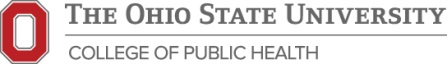 Development of this template was made possible, in part, by the Ohio Public Health Training Center located in the College of Public Health at The Ohio State University; grant number UB6HP20203, from the Health Resources and Services Administration, DHHS, Public Health Training Center Program. Contents are solely the responsibility of the authors and do not necessarily represent the official views of HRSA.Use of this template does not guarantee compliance with PHAB Accreditation Standards. V 1.5Use of this template does not guarantee compliance with PHAB Accreditation Standards. V 1.5Signaturexx/xx/xxxxName and titleDateSignaturexx/xx/xxxxName and titleDateSignaturexx/xx/xxxxName and titleDateThis plan includes the following topics:Executive summaryIntroduce this plan as part of your agency’s commitment to protecting and improving the health, safety, and well-being of the residents of your jurisdiction. Be certain to state the connection of your QI Plan to the following: your agency’s mission, community health assessment and improvement plan, strategic plan, performance management system, and workforce development plan. Briefly summarize the contents of your plan, the desired future state of quality in the organization and desired QI culture, and what you have committed to doing to accomplish that goal.  Write this summary after the rest of the plan is complete. Mission, vision & valuesBriefly state the vision, mission, and values of your organization. This should be consistent with what appears in your agency wide-documents, including your strategic plan. IntroductionA common vocabulary is used agency-wide when communicating about quality and quality improvement. Key terms and frequently used acronyms are listed alphabetically in this section.  Inclusion of key terms is a required component of the QI Plan. There are many terms from which to choose, some common ones are included here as examples only.  Refer to the PHAB glossary or other resources for additional terms and definitions that may be relevant to your agency.  You may wish to include definitions here, or as part of the Appendix. If included as an appendix, refer to it here.  DefinitionsContinuous Quality Improvement (CQI): A systematic, department-wide approach for achieving measurable improvements in the efficiency, effectiveness, performance, accountability, and outcomes of the processes or services provided. Applies use of a formal process (PDSA, etc.) to “dissect” a problem, discover a root cause, implement a solution, measure success/failures, and/or sustain gains.Plan, Do, Study, Act (PDSA, also known as Plan-Do-Check-Act):  An iterative, four-stage, problem-solving model for improving a process or carrying out change.  PDCA stems from the scientific method (hypothesize, experiment, evaluate).  A fundamental principle of PDCA is iteration.  Once a hypothesis is supported or negated, executing the cycle again will extend what one has learned. (Embracing Quality in Local Public Health: Michigan’s QI Guidebook, 2008)Quality Improvement (QI):  Raising the quality of a product/service to a higher standard.Quality Improvement Plan:  A plan that identifies specific areas of current operational performance for improvement within the agency.  These plans can and should cross-reference one another, so a quality improvement initiative that is in the QI Plan may also be in the Strategic Plan. (PHAB Acronyms and Glossary of Terms, 2009)Quality Culture:  QI is fully embedded into the way the agency does business, across all levels, departments, and programs. Leadership and staff are fully committed to quality, and results of QI efforts are communicated internally and externally. Even if leadership changes, the basics of QI are so ingrained in staff that they seek out the root cause of problems. They do not assume that an intervention will be effective, but rather they establish and quantify progress toward measurable objectives. (Roadmap to a Culture of Quality Improvement, NACCHO, 2012)Storyboard:  Graphic representation of a QI team’s quality improvement journey. (Scamarcia-Tews, Heany, Jones, VanDerMoere & Madamala, 2012)Additional AcronymsList additional acronyms used throughout this plan in alphabetical order. Examples are:  Agency’s acronyms, CHA, CHIP, NACCHO, OPPD, PHAB, SMART.IntroductionThis section provides a description of quality efforts in Name of Agency, including culture, roles and responsibilities, processes, and linkages of quality efforts to other agency documents. Note that the plan must address your organization’s present and desired states relative to quality, as well as the structure of QI efforts within your organization. The specific headings in this section of your plan may differ. Description quality effortsBriefly describe the current “culture of quality” within your organization - state your agency’s “as is” condition.  Mention any assessments of quality efforts that you have completed. You may wish to reference your agency’s position on the spectrum of quality culture within the Roadmap to a Culture of Quality Improvement, (NACCHO, 2012). Then, describe generally where your agency would like to be relative to QI – this is your agency’s “desired” state. Culture of quality and desired future state are required components of the QI Plan. Links to other agency plansDescribe how this QI Plan ties in to other agency plans, such as the Strategic Plan or Workforce Development Plan. If performance management is not a component of your QI Plan, describe how this plan relates to your overall performance management plan/system. For example, data collected as part of your performance management system and your goals and objectives in your strategic plan should inform selection of QI projects.  Answer the question: How are your quality goals linked to individual, program, division and agency performance? Linkage to your strategic plan, mission, and vision are required components of the QI Plan; you may choose to include it here or elsewhere. Quality improvement management, roles & responsibilitiesDescribe how the quality program will be structured and managed; structure is a required component of the plan. Consider whether you will have a formalized group to manage and prioritize the quality activities, or whether you will use an existing management structure, group, or committee. Describe things such as:the organization, membership and structure of the groupthe responsibilities of this oversight entity as a whole, and for each person/role,membership rotation,what types of support quality efforts receive (clerical functions, training, information technology, and/or technical assistance),outside resources and how they are used (specialists, consultants or trainers), frequency of meetings,budget and resource allocation, andthe role of leadership, as well as front line staff in QI activities outside of this formalized groupEXAMPLE:Quality Improvement CouncilThe Quality Improvement Council (Quality Council or Council) provides ongoing leadership and oversight of continuous quality improvement activities.  The Council convenes every other month, and more frequently if needed.Responsibilities:Champion QI efforts throughout agencyEvaluate agency-wide QI efforts (annually)Review, revise and approve QI Plan (annually) Make recommendations for improvement based on strategic plan priorities, performance management data, customer feedback, employee suggestions, and other relevant dataMonitor QI projects, act to solve problems, and support implementation of quality improvements system-wideAssure adequate resources are devoted to QI initiativesThe Quality Council consists of the agency director (1) and cross-departmental representation including:  division management (2), administration (1), QI Coordinator (1), line staff (3 representing different divisions), and human resources (HR), information technology (IT) or epidemiology (Epi) (1 on a rotating basis) The agency’s director serves as Council chair; members serve a two year term, with no more than half of the team rotating off each year. Consecutive terms are allowable. Individual responsibilities are described below. The Council strives for consensus on all decisions and agrees to abide by vote in absence of consensus.  Administrative support (distribution of meeting agendas, summaries, and arrangements for meeting needs) is provided by Council members on a rotating basis. QI Teams are accountable to the Council. All Health Department StaffAll staff within Name of Agency will: participate in QI projects as requested, identify/nominate QI projects to his/her supervisor or to the Council, participate in QI training, and incorporate QI concepts into daily work. Quality improvement processName and briefly describe the quality improvement process (i.e. PDSA) used within your agency. Note that training efforts described later in this document and other references to quality improvement models within the plan should align with this identified process.  Refer to a list/description of common QI tools used, if desired. See examples in User & Resource Guide.IntroductionEXAMPLE:This section presents the overall goals and implementation plan for QI.This section contains required components of the QI Plan. State the frequency with which overall goals & objectives are determined and/or reviewed. Consider addressing overall agency-wide quality goals including culture, training (link to your Workforce Development Plan; see Training section that follows), QI project support, and resources within your goals. Show connections to your agency strategic plan. Objectives should be SMART: Specific, Measurable, Achievable, Realistic, and Time-bound.  They may be capacity (Ex: By xx/xx/xxxx, Agency will have a LEAN-certified QI Coordinator.), process (Ex: By xx/xx/xxxx, Agency will establish a QI learner community for all county agencies participating in the County Shared Service Consortium.), or outcome (Ex: By xx/xx/xxxx, Agency’s QI projects will result in cost savings of at least $60,000 annually.).  Note that this template uses the terminology goal, objective, measure, timeframe and person responsible. If your organization uses different nomenclature – for instance within your strategic plan – use that language here. This section presents the overall goals and implementation plan for QI.This section contains required components of the QI Plan. State the frequency with which overall goals & objectives are determined and/or reviewed. Consider addressing overall agency-wide quality goals including culture, training (link to your Workforce Development Plan; see Training section that follows), QI project support, and resources within your goals. Show connections to your agency strategic plan. Objectives should be SMART: Specific, Measurable, Achievable, Realistic, and Time-bound.  They may be capacity (Ex: By xx/xx/xxxx, Agency will have a LEAN-certified QI Coordinator.), process (Ex: By xx/xx/xxxx, Agency will establish a QI learner community for all county agencies participating in the County Shared Service Consortium.), or outcome (Ex: By xx/xx/xxxx, Agency’s QI projects will result in cost savings of at least $60,000 annually.).  Note that this template uses the terminology goal, objective, measure, timeframe and person responsible. If your organization uses different nomenclature – for instance within your strategic plan – use that language here. This section presents the overall goals and implementation plan for QI.This section contains required components of the QI Plan. State the frequency with which overall goals & objectives are determined and/or reviewed. Consider addressing overall agency-wide quality goals including culture, training (link to your Workforce Development Plan; see Training section that follows), QI project support, and resources within your goals. Show connections to your agency strategic plan. Objectives should be SMART: Specific, Measurable, Achievable, Realistic, and Time-bound.  They may be capacity (Ex: By xx/xx/xxxx, Agency will have a LEAN-certified QI Coordinator.), process (Ex: By xx/xx/xxxx, Agency will establish a QI learner community for all county agencies participating in the County Shared Service Consortium.), or outcome (Ex: By xx/xx/xxxx, Agency’s QI projects will result in cost savings of at least $60,000 annually.).  Note that this template uses the terminology goal, objective, measure, timeframe and person responsible. If your organization uses different nomenclature – for instance within your strategic plan – use that language here. This section presents the overall goals and implementation plan for QI.This section contains required components of the QI Plan. State the frequency with which overall goals & objectives are determined and/or reviewed. Consider addressing overall agency-wide quality goals including culture, training (link to your Workforce Development Plan; see Training section that follows), QI project support, and resources within your goals. Show connections to your agency strategic plan. Objectives should be SMART: Specific, Measurable, Achievable, Realistic, and Time-bound.  They may be capacity (Ex: By xx/xx/xxxx, Agency will have a LEAN-certified QI Coordinator.), process (Ex: By xx/xx/xxxx, Agency will establish a QI learner community for all county agencies participating in the County Shared Service Consortium.), or outcome (Ex: By xx/xx/xxxx, Agency’s QI projects will result in cost savings of at least $60,000 annually.).  Note that this template uses the terminology goal, objective, measure, timeframe and person responsible. If your organization uses different nomenclature – for instance within your strategic plan – use that language here. This section presents the overall goals and implementation plan for QI.This section contains required components of the QI Plan. State the frequency with which overall goals & objectives are determined and/or reviewed. Consider addressing overall agency-wide quality goals including culture, training (link to your Workforce Development Plan; see Training section that follows), QI project support, and resources within your goals. Show connections to your agency strategic plan. Objectives should be SMART: Specific, Measurable, Achievable, Realistic, and Time-bound.  They may be capacity (Ex: By xx/xx/xxxx, Agency will have a LEAN-certified QI Coordinator.), process (Ex: By xx/xx/xxxx, Agency will establish a QI learner community for all county agencies participating in the County Shared Service Consortium.), or outcome (Ex: By xx/xx/xxxx, Agency’s QI projects will result in cost savings of at least $60,000 annually.).  Note that this template uses the terminology goal, objective, measure, timeframe and person responsible. If your organization uses different nomenclature – for instance within your strategic plan – use that language here. GoalGoalObjectives & ActivitiesMeasureTimeframeResponsibleGoal:  Human resources infrastructure and processes reflect quality expectationsGoal:  Human resources infrastructure and processes reflect quality expectationsEXAMPLE:  By MONTH, YEAR, all position descriptions will include QI competencies and expectations for involvement in QI, including training and team participation.Select competencies; identify expectations for each level/position; revise descriptions; communicate with staffPosition descriptions with expectations (see also training section)xx/xx/xxxx – xx/xx/xxxxHR managerGoal:  Human resources infrastructure and processes reflect quality expectationsGoal:  Human resources infrastructure and processes reflect quality expectationsEXAMPLE:  By MONTH, YEAR, 50% of employees will have one performance goal directly related to QI.Create examples; educate supervisors & staff; “pilot” in EH division; revise; roll out Performance goals are listed in Performance Plan documentsxx/xx/xxxx – xx/xx/xxxxHR manager; all supervisorsGoal:  Human resources infrastructure and processes reflect quality expectationsGoal:  Human resources infrastructure and processes reflect quality expectationsEtc.Goal:  All staff actively participate in QI activitiesGoal:  All staff actively participate in QI activitiesEXAMPLE:  Support 3 quality improvement projects (at least 1 program and 1 administrative) in different divisions.Review documentation for project ideas, select project, leader & teamsTeam charters &  documentation; storyboards(see current project list at [hyperlink])xx/xx/xxxx – xx/xx/xxxxQI Council; respective team membersEtc.Etc. Etc. IntroductionThis section describes the process for QI project identification, prioritization, and selection of team members. Information about current and past projects may be obtained refer to where information about QI projects may be found, for instance, on the agency shared drive, in the human resources office, from a QI Council member, etc. “Project identification, alignment with strategic plan and initiation process” are required components of the QI Plan.Project selection Describe how QI projects will be selected. Consider: Who will identify projects and how you will prioritize projects, identify team members, and address other specialized staffing that might be needed (such as support or data).  Note that documentation required for PHAB Measure 9.2.2 must be from two quality improvement activities, one from a program area, and another from an administrative area. Clinical examples are not accepted. You must be able to demonstrate alignment with your organization’s mission/vision and strategic plan.To identify potential projects, consider: Performance reflected in Ohio’s Health Department Profile and Performance Database, Ohio’s Public Health Quality Indicator reports, and/or within your own performance management system,Alignment with your agency’s strategic plan and mission,After-action reports,Customer satisfaction surveys,Staff survey results/suggestions (see project nomination form in User & Resource Guide),Program evaluations,Needs related to accreditation preparation,Community health assessment or systems performance assessment findings,Community health improvement plans, and/orAudit or compliance issues.When selecting or prioritizing from among several identified project ideas, you may consider additional criteria:Alignment with agency’s mission or strategic plan,Number of people affected,Financial consequence,Timeliness, Capacity,Availability of baseline data or present data collection efforts, and/orAlignment with PHAB Domains or prior review feedback.EXAMPLE: Any staff member may recommend a project to the Council for consideration at any time. Projects are selected by the Council first and foremost based on alignment with our mission and strategic plan priorities. Ideas are based on data obtained from internal and external customer feedback, program evaluations or after-action reviews, performance as reflected in reports from Ohio’s Health Department Profile and Performance Database, and/or from Name of Agency’s performance management system.  When multiple project ideas are presented, they will be prioritized using a criteria rating process. Project team members will be selected so that the scope of the problem/project is represented; teams will consist of five to seven members and represent affected departments, disciplines, and clients as needed.Current projectsReference where information about current and past projects may be accessed.  If desired, include a brief list/description of projects, or refer to a project list in an appendix, a separate document, or in shared electronic space if desired, refer or link to templates for QI team charters and storyboards (see User & Resource Guide for examples). Note that if information about current projects is included here, it may have implications for how frequently the plan document is updated in order to remain current.EXAMPLE:An archive of past projects and inventory of all current projects are maintained on the agency’s shared drive [hyperlink]. Templates used for project meetings may be found in the same location [hyperlink]. IntroductionIntroduce the reader to the contents of this section.  If your agency’s Workforce Development Plan addresses QI training, refer the reader to that plan and only summarize training efforts here.  Note:  Training is a required component of the QI Plan. You must be able to point specifically to training that addresses QI; you must demonstrate where this information may be found, regardless of whether you include it in the Workforce Development Plan or in the QI Plan.EXAMPLEName of Agency has incorporated QI training goals and objectives within the agency Workforce Development Plan (hyperlink). The WFD Plan includes training topics and descriptions, competencies, target audience (who will receive training), and resources/sources of training.Training and support (if you choose to maintain section in QI Plan)Describe what your organization has done and/or will do to train employees on QI. Different types of training may be expected of team members, facilitators, and/or QI Council members.  Consider who will be trained, what content they will receive, when the training will occur, how you will maintain QI knowledge among employees over time, etc.  Requirements may not be the same for all employees.  Examples include: Orientation to agency QI initiatives, policies, and projects; mandatory completion of online QI learning modules for all new employeesMandatory completion of online introductory QI learning modules for all current staffAchievement of quality certification for QI CoordinatorReview of QI concepts at all-staff meetingsJust-in-time training by Quality Council member for active QI teamsIntermediate or advanced QI training for all Quality Council membersOther QI training events as they arise and are determined to be applicable, for example: National Network of Public Health Institutes (Open Forum for Quality Improvement in Public Health), National Association of County and City Health Officials (QI training), American Society for Quality, International Society for Performance Improvement, etc. See template User & Resource Guide for a suggested template for a training plan and potential sources of training. It is suggested that you include your plans for QI training either in your QI Plan OR in your Workforce Development Plan. IntroductionIn order to support quality as a usual-way-of-business, quality-related news is communicated on a regular basis using a variety of methods to staff, Board of Health, and the general public. This section describes how quality and quality initiatives are shared. This section includes required components of the QI Plan. While a timeline for communication activities is not a specific requirement, a template is included as part of the User & Resource Guide.Quality sharingDescribe how you will communicate about quality initiatives.  Consider communication about quality initiative leadership, training, projects, outcomes, policies, etc. Also identify who the communication is targeted toward, such as Board of Health, community, District Advisory Council, or staff.EXAMPLE:All EmployeesQuality Report feature within the electronic newsletter (every other month) will provide regular updates on quality initiatives, including Council membership, project outcomes, policy changes, and/or training opportunitiesQuality Report will feature a QI team twice a yearIn all-staff meeting in the spring of each year:QI projects completed within the past 12 months will report experiences and results; team members will be recognized A Quality Council representative will report QI Plan progress, evaluation results and subsequent changesProject storyboards will be posted in the small conference roomAll Quality Council meeting documents (agendas, summaries) and QI Team documents (agendas, summaries, data tools, storyboards, etc.) will be maintained on the shared electronic drive for review by all staff members at any timeA Q-Blog will chronicle the activities of current QI teams through the intranetBoard of HealthBoard of Health members will receive at least two updates on quality initiatives annually, one of which will focus on the evaluation reportPublicProject descriptions and results will be featured on the agency’s website, and included in the annual report to the publicOtherIn addition to these regularly occurring communications, the Quality Council will seek avenues to share quality initiatives with other community partners and other state and national audiences as appropriateIntroductionThis section describes the monitoring and evaluation for the QI Plan and associated goals. This section includes required components of the QI Plan. Note that a timeline for monitoring and evaluation activities is not a requirement. A template is included in the User & Resource Guide.QI planIndicate how the plan will be tracked, reviewed, evaluated, and revised. Include the frequency with which these activities will take place. Link to your performance management system as appropriate.EXAMPLE:In January of each year, the Council will conduct an evaluation of the QI Plan and activities. This will be conducted through a survey of Council members, and a subsequent facilitated discussion. Evaluation will address:progress toward and/achievement of goals as outlined in the Goals, Objectives and Implementation section,effectiveness of meetings,effectiveness of the QI Plan in overseeing quality projects and integration within the agency,clarity of the QI Plan and its associated documents,satisfaction surveys,lessons learned, andreview of QI Team evaluations (see below).A report of this evaluation and subsequent actions will be used in conjunction with a review of the QI Plan itself to revise the QI Plan. QI teamsIndicate how QI projects will be tracked and evaluated, and at what frequency. EXAMPLE:QI Teams will provide project progress reports to the QI Council once per quarter.  All teams will develop and submit project storyboards at the conclusion of the project.  Within one month of a project’s finalization, all team members will be surveyed to determine QI process learning, perceived contribution to the project, value of the project experience and ultimate outcome, lessons learned, and to seek suggestions for overall agency QI efforts.If desired, list resources relevant to your plan here. Some of these may found in the QI Plan User & Resource Guide.Include list of appendices here.  Some templates for the examples below are included in the User & Resource Guide. EXAMPLE:Appendix X: Commonly Used QI ToolsAppendix X: Summary of QI ProjectsAppendix X: QI Team Charter TemplateAppendix X: QI Project Storyboard TemplateAppendix X: QI Training PlanAppendix X: QI Activity Timeline